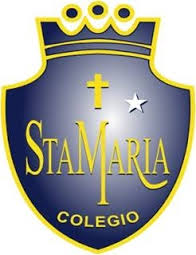 GUÍAS DE APRENDIZAJEASIGNATURAHISTORIANIVEL:  KINDER.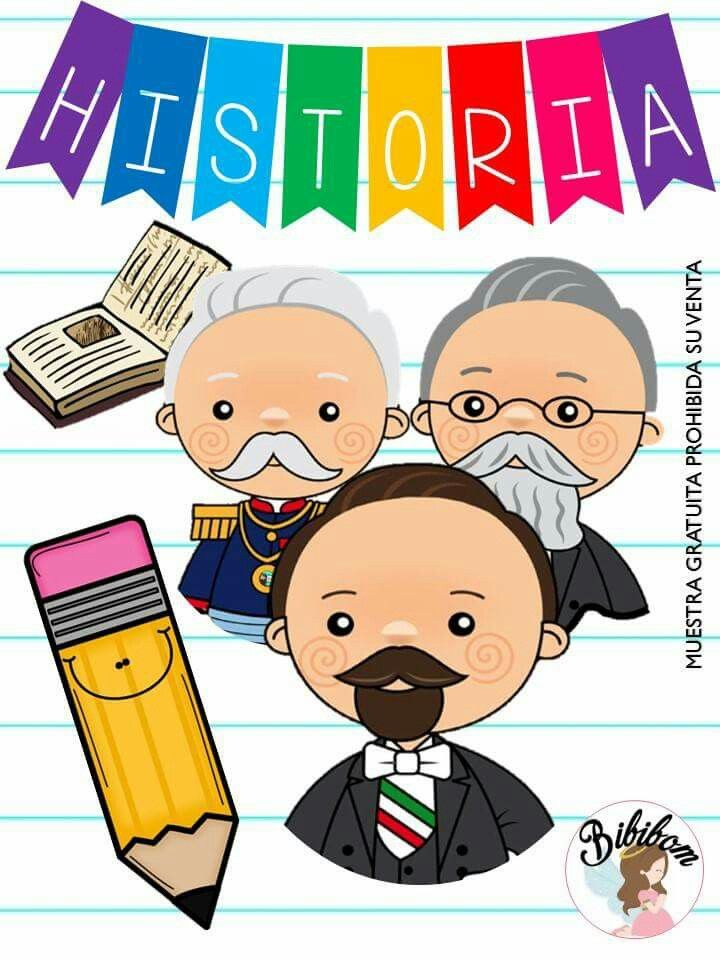 NOMBRE._______________________________________________       Santa María de Maipú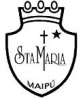 Departamento Educación ParvulariaGUÍA DE TRABAJO HISTORIA 2KINDEROA 2: Apreciar diversas formas de vida de comunidades, del país y del mundo, en el pasado y en el presente, tales como: viviendas, paisajes, alimentación, costumbres, identificando mediante diversas fuentes de documentación gráfica y audiovisual, sus características relevantes. Contenido: La familia y sus costumbres, COSTUMBRES DEL NUCLEO FAMILIAR.RECORDEMOS UN POCO: ¿Por qué es importante tener una familia? ¿Qué integrantes tiene en tu familia? ¿Qué actividades realizas con ella? Comenta con tus padres. Se sugiere recordar significado de familia, observar Guía N°1.Te invitamos a observar el siguiente video junto a tus padres: https://www.youtube.com/watch?v=dVxgHJ4HHaQResponde: ¿Cuáles son tus costumbres familiares? ¿Que actividades realizas con tus padres y/o hermanos? ¿Qué celebraciones realizan y cuál es la que más te gusta? Se sugiere acompañar con fotos familiares la ronda de preguntas.Dibuja una celebración importante que hayas vivido junto a tu grupo familiar.       Santa María de MaipúDepartamento Educación ParvulariaApliquemos lo aprendido:La realización de celebraciones familiares nos permite generar lazos, disfrutar y pasar tiempo junto a nuestra familia, todas las familias son diferentes es por ello que todos tienen una manera distinta de celebrar acontecimientos importantes. 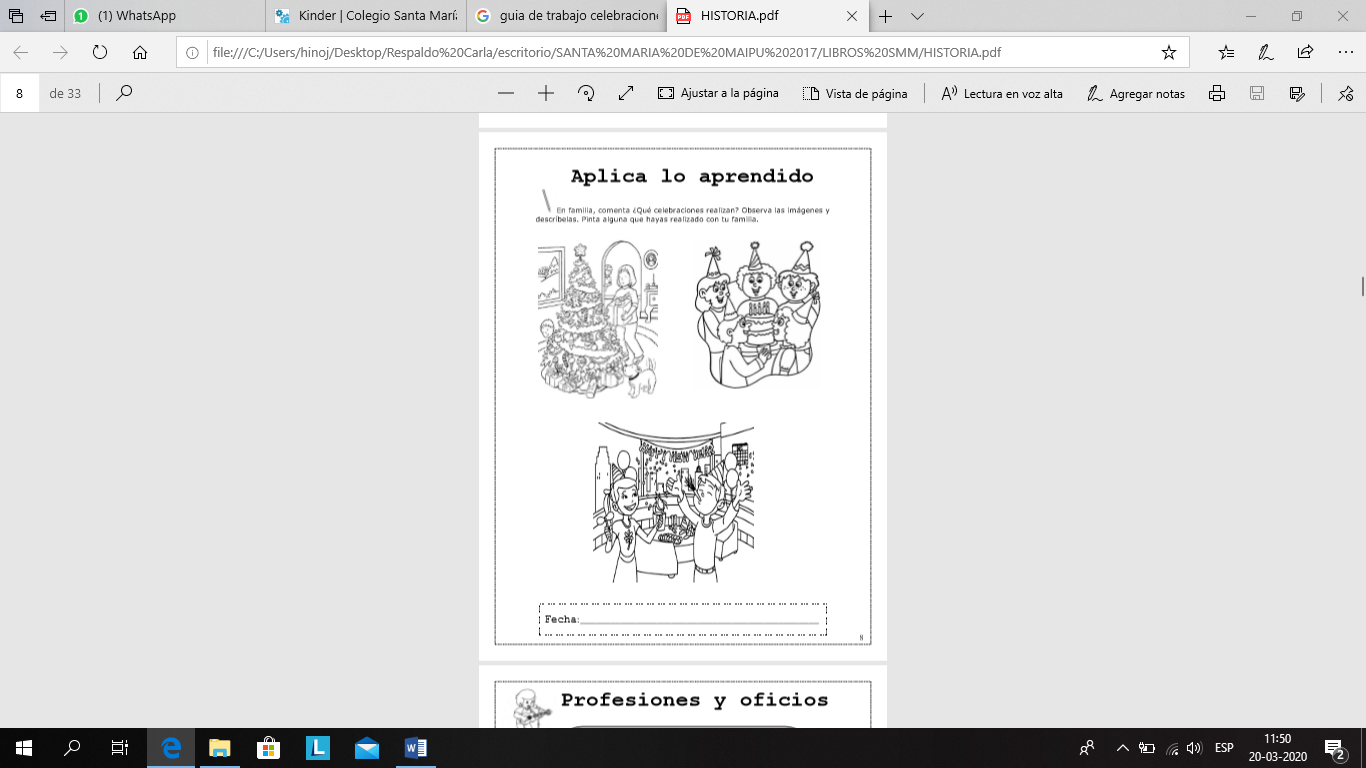 Te invitamos a observar las imágenes, descríbelas e identifica cual de estas has celebrado junto a tu familia, pinta las que más te identifiquen.2° SEMANA DE APOYOFECHA:23 AL 27 MARZO